Menüüriba taustapildiga:.black-and-white .navigation .fixed-nav-container.sticky{    background-color: #6E6E6E;}
Värv näidises:
 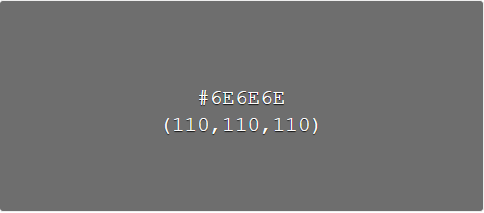 Menüüriba ilma taustapildita:.black-and-white .bg-img.nan{    background-color: #6E6E6E;}3. Vasak menüü esimene tase:.black-and-white .portlet-navigation .nav-menu .level-1 > li{    background-color: #ffffff;}Värv näidises – valgeTeksti värv samal tasel.black-and-white .portlet-navigation .nav-menu .level-1 > li a{    color: #0c0c0c;}Värv näidises – must4. Vasak menüü teine tase:.black-and-white .portlet-navigation .nav-menu .level-2 > li {     background-color: #bcbcbc;}Värv näidises:
 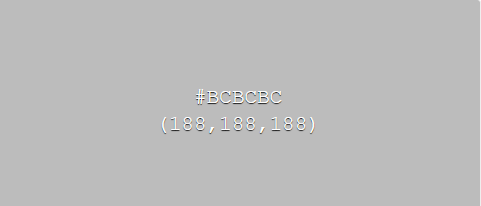 5. Vasak menüü kolmas tase:.black-and-white .portlet-navigation .nav-menu .level-3 > li {    background-color: #d0d0d0;  }Värv näidises:
 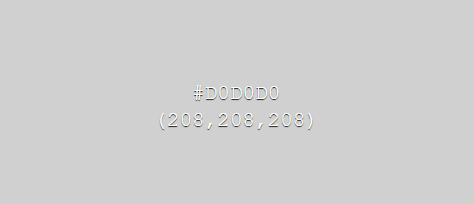 Vasak menüü neljas tase:.black-and-white .portlet-navigation .nav-menu .level-4 > li {    background-color: #e4e4e4;  }Värv näidises:
 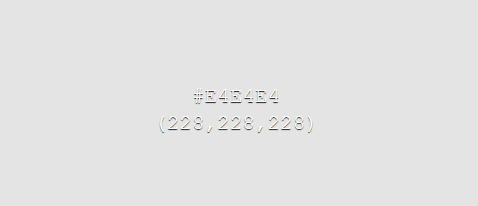 Alates teisest tasemest kõigi järgmisete tekstide värv:.black-and-white .portlet-navigation .nav-menu .level-2 li a,.black-and-white .portlet-navigation .nav-menu .level-3 li a,.black-and-white .portlet-navigation .nav-menu .level-4 li a{    color: #0c0c0c;  }Värv näidises: mustVasak menüü kui “hover” (“aktiivne”):.black-and-white .portlet-navigation .nav-menu .level-1  li:hover,.black-and-white .portlet-navigation .nav-menu .level-1  li.open,.black-and-white .portlet-navigation .nav-menu .level-1  li.selected{    background-color: #6E6E6E;  }Värv näidises:
 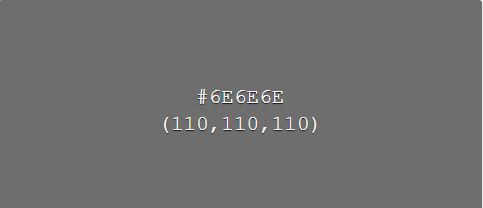 Teksti värv:.black-and-white .portlet-navigation .nav-menu .level-1  li:hover > a,.black-and-white .portlet-navigation .nav-menu .level-1  li.open > a,.black-and-white .portlet-navigation .nav-menu .level-1  li.selected > a{    color: #ffffff;  }Värv näidises: valgeMobiilivaates menüü nupud lahti/kinni, kui on hiirega valitud: .black-and-white .mobile-view .fixed-nav-container .mobile-btn__open-navigation button:hover,  .black-and-white .mobile-view .fixed-nav-container .mobile-btn__open-navigation button:focus {    color:  #2D35AB;  } .black-and-white .mobile-btn__close-navigation button:hover .close-btn::before, .black-and-white .mobile-btn__close-navigation button:hover .close-btn::after, .black-and-white .mobile-btn__close-navigation button:focus .close-btn::before,.black-and-white .mobile-btn__close-navigation button:focus .close-btn::after{      background-color: #2D35AB;  }Värv näidises:
 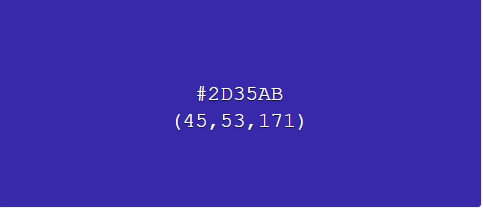 Mobiilivaates menüü esimene tase:  .black-and-white  .mobile-view .fixed-nav-container .mobile-nav .mobile-nav__level-1 > li > a{    background-color: #6E6E6E;  } Värv näidises:
 Kui valitud hiirega    .black-and-white   .mobile-view .fixed-nav-container .mobile-nav .mobile-nav__level-1 > li > a:hover,   .black-and-white  .mobile-view .fixed-nav-container .mobile-nav .mobile-nav__level-1 > li.currently-active > a{    background-color: #5a5a5a;  } Värv näidises: 
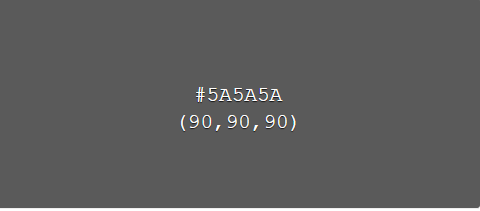 Olulised viited:.black-and-white .important-links-portlet .portlet-body .portlet-borderless-container .tools ul li{    background-color: #2C78C3;  }Värv näidises:
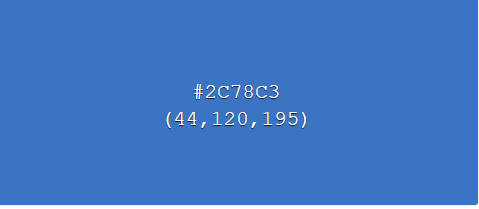 Kui valitud hiirega:.black-and-white .important-links-portlet .portlet-body .portlet-borderless-container .tools ul li:hover{    background-color: #215c95;  }Värv näidises:
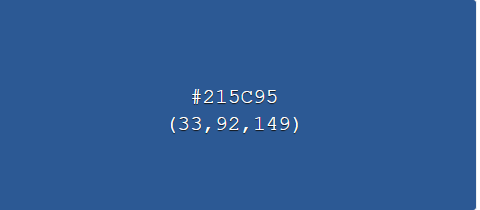 